Nombre e información de contacto del Oficial de Privacidad: 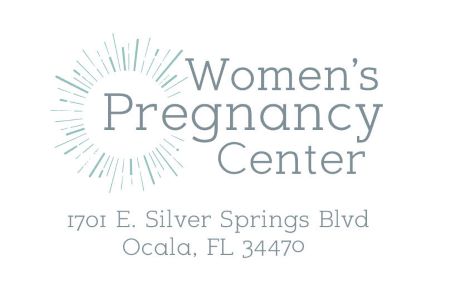 Bonnie Smith, Bonnie@wpcocala.com, 352-629-2811Fecha de entrada en vigor de este aviso: 1 de enero de 2024Su información. Sus derechos. Nuestras responsabilidades.Este aviso describe cómo se puede usar y divulgar su información médica y cómo puede acceder a esta información. Por favor, revíselo cuidadosamente.Sus derechosUsted tiene derecho a: Obtenga una copia de su historia clínica impresa o electrónica.Corrija su historia clínica impresa o electrónica.Solicitar comunicación confidencial.Pedirnos que limitemos la información que compartimos.Obtenga una lista de las personas con las que hemos compartido su información.Obtenga una copia de este aviso de privacidad.Elige a alguien para que actúe en tu nombre.Presente una queja si cree que se han violado sus derechos de privacidad.Sus opcionesUsted tiene algunas opciones en la forma en que usamos y compartimos la información, ya que: Cuéntele a sus familiares y amigos acerca de su afección.Comercializar nuestros servicios y vender su información.Recaudar fondos.Nuestros usos y divulgacionesPodemos usar y compartir su información de la siguiente manera: Tratarte.Dirigir nuestra organización.Ayuda con problemas de salud pública y seguridad.Investiga.Cumplir con la ley.Trabaje con un médico forense o director de funeraria.Abordar la compensación de los trabajadores, la aplicación de la ley y otras solicitudes gubernamentales.Responder a demandas y acciones legales.Sus derechosCuando se trata de su información de salud, usted tiene ciertos derechos. En esta sección se explican sus derechos y algunas de nuestras responsabilidades para ayudarle.Obtenga una copia electrónica o impresa de su expediente médico. Puede solicitar ver u obtener una copia electrónica o impresa de su expediente médico y otra información de salud que tengamos sobre usted. Pregúntanos cómo hacerlo. Le proporcionaremos una copia o un resumen de su información médica, generalmente dentro de los 30 días posteriores a su solicitud. Podemos cobrar una tarifa razonable basada en el costo.Pídanos que corrijamos su expediente médico.Puede pedirnos que corrijamos la información médica sobre usted que considere incorrecta o incompleta. Pregúntanos cómo hacerlo.Podemos decir "no" a su solicitud, pero le diremos el motivo por escrito en un plazo de 60 días.Solicitar comunicaciones confidenciales.Puede pedirnos que nos comuniquemos con usted de una manera específica (por ejemplo, por teléfono de su casa u oficina) o que le enviemos correo a una dirección diferente. Diremos "sí" a todas las solicitudes razonables.Pídenos que limitemos lo que usamos o compartimos.Puede pedirnos que no usemos ni compartamos cierta información de salud para el tratamiento, el pago o nuestras operaciones. No estamos obligados a aceptar su solicitud, y podemos decir "no" si afectaría su atención.Obtenga una lista de las personas con las que hemos compartido información.Puede solicitar una lista (contabilidad) de las veces que hemos compartido su información médica durante seis años antes de la fecha en que la solicita, con quién la compartimos y por qué.Incluiremos todas las divulgaciones, excepto las relacionadas con el tratamiento, el pago, las operaciones de atención médica y algunas otras divulgaciones (como las que usted nos pidió que hiciéramos). Le proporcionaremos una contabilidad al año de forma gratuita, pero le cobraremos una tarifa razonable basada en el costo si solicita otra dentro de los 12 meses.Obtenga una copia de este aviso de privacidad.Puede solicitar una copia impresa de este aviso en cualquier momento, incluso si ha aceptado recibir el aviso electrónicamente. Le proporcionaremos una copia impresa a la brevedad.Elige a alguien para que actúe en tu nombre.Si le ha otorgado a alguien un poder notarial médico o si alguien es su tutor legal, esa persona puede ejercer sus derechos y tomar decisiones sobre su información médica.Nos aseguraremos de que la persona tenga esta autoridad y pueda actuar en su nombre antes de tomar cualquier medida.Presente una queja si cree que se han violado sus derechos.Puede presentar una queja si cree que hemos violado sus derechos poniéndose en contacto con nosotros utilizando la información de la página 1.Puede presentar una queja ante la Oficina de Derechos Civiles del Departamento de Salud y Servicios Humanos de EE. UU. enviando una carta a 200 Independence Avenue, S.W., Washington, D.C. 20201, llamando al 1-877-696-6775 o visitando www.hhs.gov/ocr/privacy/hipaa/complaints/.No tomaremos represalias contra usted por presentar una queja.Sus opcionesPara cierta información de salud, puede decirnos sus opciones sobre lo que compartimos. Si tiene una preferencia clara sobre cómo compartimos su información en las situaciones que se describen a continuación, hable con nosotros. Díganos qué quiere que hagamos y seguiremos sus instrucciones.En estos casos, usted tiene el derecho y la opción de decirnos que:Comparta información con su familia, amigos cercanos u otras personas involucradas en su cuidado.Compartir información en una situación de socorro en caso de desastre.Si no puede decirnos su preferencia, por ejemplo, si está inconsciente, podemos seguir adelante y compartir su información si creemos que es lo mejor para usted. También podemos compartir su información cuando sea necesario para disminuir una amenaza grave e inminente para la salud o la seguridad.En estos casos, nunca compartimos su información a menos que nos dé permiso por escrito:Fines de marketingVenta de su informaciónLa mayoría de las notas de psicoterapia compartidasEn el caso de la recaudación de fondos: Es posible que nos pongamos en contacto con usted para los esfuerzos de recaudación de fondos, pero puede decirnos que no volvamos a ponernos en contacto con usted.Nuestros usos y divulgaciones¿Cómo usamos o compartimos normalmente su información de salud? Por lo general, usamos o compartimos su información de salud de las siguientes maneras.Tratarte.Podemos usar su información de salud y compartirla con otros profesionales que lo tratan.Ejemplo: Un médico que lo trata por una lesión le pregunta a otro médico sobre su estado de salud general.Dirigir nuestra organización.Podemos usar y compartir su información de salud para administrar nuestra práctica, mejorar su atención y comunicarnos con usted cuando sea necesario.Ejemplo: Usamos su información de salud para administrar su tratamiento y servicios. ¿De qué otra manera podemos usar o compartir su información de salud? Se nos permite o se nos exige que compartamos su información de otras maneras, generalmente de manera que contribuyan al bien público, como la salud pública y la investigación. Debemos cumplir con muchas condiciones de la ley antes de poder compartir su información para estos fines. Para obtener más información, consulte www.hhs.gov/ocr/privacy/hipaa/understanding/consumers/index.htmlAyuda con problemas de salud pública y seguridad.Podemos compartir su información de salud para ciertas situaciones, tales como: Prevención de enfermedadesAyudar con las retiradas de productosNotificación de reacciones adversas a los medicamentosDenunciar sospechas de abuso, negligencia o violencia domésticaPrevenir o reducir una amenaza grave para la salud o la seguridad de cualquier personaInvestigar: Podemos usar o compartir su información para la investigación de la salud.Cumplir con la ley: Compartiremos información sobre usted si las leyes estatales o federales lo requieren, incluso con el Departamento de Salud y Servicios Humanos si quiere ver que cumplimos con la ley federal de privacidad.Trabajar con un médico forense o director de funeraria: Podemos compartir información de salud con un médico forense, médico forense o director de funeraria cuando una persona fallece.  Abordar la compensación de los trabajadores, la aplicación de la ley y otras solicitudes gubernamentalesPodemos usar o compartir su información de salud:Para reclamos de compensación para trabajadoresCon fines de aplicación de la ley o con un funcionario encargado de hacer cumplir la leyCon los organismos de control de la salud para las actividades autorizadas por la leyPara funciones gubernamentales especiales, como servicios militares, de seguridad nacional y de protección presidencialResponder a demandas y acciones legales: Podemos compartir su información de salud en respuesta a una orden judicial o administrativa o en respuesta a una citación.Nuestras responsabilidadesEstamos obligados por ley a mantener la privacidad y seguridad de su información médica protegida. Le informaremos de inmediato si una violación puede haber comprometido la privacidad o la seguridad de su información.Debemos cumplir con los deberes y las prácticas de privacidad descritas en este aviso y entregarle una copia. No usaremos ni compartiremos su información de otra manera que no sea como se describe aquí, a menos que nos lo indique por escrito. Si nos dice que podemos, puede cambiar de opinión en cualquier momento. Háganos saber por escrito si cambia de opinión. Para obtener más información, consulte: www.hhs.gov/ocr/privacy/hipaa/understanding/consumers/noticepp.htmlCambios a los Términos de este AvisoPodemos cambiar los términos de este aviso, que se aplicarán a toda la información que tengamos sobre usted. El nuevo aviso estará disponible a pedido en nuestra oficina y en nuestro sitio web.